Заключение №180по результатам проведения анализа исполнения бюджета городского поселения Тельминского муниципального образования за 9 месяцев 2022 года Информация Контрольно-счетной палаты Усольского муниципального района Иркутской области (далее – Контрольно-счетная палата, КСП района) о проверке «Отчета об исполнении бюджета городского поселения Тельминского муниципального образования» за 9 месяцев 2022 года, подготовлена в соответствии с пунктами 1, 2 статьи 157, пунктом 5 статьи 264.2 Бюджетного кодекса Российской Федерации (далее – БК РФ), пункта 2 статьи 9 Федерального закона от 07.02.2011г. №6-ФЗ «Об общих принципах организации и деятельности контрольно-счетных органов субъектов Российской Федерации и муниципальных образований», пунктом 1 статьи 8 Положения «О Контрольно-счетной палате Усольского муниципального района Иркутской области», утвержденного решением Думы Усольского муниципального района Иркутской области от 23.11.2021г. №213, на основании распоряжения председателя КСП района от 18.11.2022г. №78, в рамках проведения оперативного анализа за организацией исполнения бюджета в текущем финансовом году.Информация подготовлена на основании анализа Отчета об исполнении бюджета за 9 месяцев 2022 года городского поселения Тельминского муниципального образования (далее – Отчет об исполнении бюджета за 9 месяцев 2022 года), представленного администрацией городского поселения Тельминского муниципального образования (далее – муниципальное образование).Отчет об исполнении бюджета за 9 месяцев 2022 года утвержден постановлением администрации городского поселения Тельминского муниципального образования от 16.11.2022г. №337, в соответствии с требованиями статьи 264.2 БК РФ.Целью проверки исполнения бюджета за 9 месяцев 2022 года является определение полноты поступления доходов и иных платежей в бюджет муниципального образования, привлечения и погашения источников финансирования дефицита бюджета, анализ фактических показателей расходования средств бюджета в сравнении с показателями, утвержденными решением о бюджете, а также с исполнением бюджета за аналогичный период 2021 года.В ходе мероприятия был проведен анализ следующих документов:  отчет об исполнении бюджета городского поселения Тельминского муниципального образования на 1 октября 2021 года и на 1 октября 2022 года (форма 0503117);решение Думы городского поселения Тельминского муниципального образования от 29.12.2021г. №175 «О бюджете городского поселения Тельминского муниципального образования на 2022 год и на плановый период 2023 и 2024 годов»;решение Думы городского поселения Тельминского муниципального образования от 08.07.2022г. №203 «О внесении изменений в решение Думы городского поселения Тельминского муниципального образования от 29.12.2021г. №175 «Об утверждении бюджета городского поселения Тельминского муниципального образования на 2022 год и на плановый период 2023 и 2024 годов»;уточненная сводная бюджетная роспись по расходам бюджета городского поселения Тельминского муниципального образования по состоянию на 1 октября 2022 года (далее – Сводная бюджетная роспись, СБР);сведения о дебиторской и кредиторской задолженности на 01.10.2022г. (ф. 0503169);отчет о бюджетных обязательствах (по национальным проектам) (ф.0503128 НП) на 01.10.2022г.;отчет об исполнении бюджета (по национальным проектам) (ф.0503117 НП) на 01.10.2022г.Анализ исполнения муниципального образованияПервоначально на 2022 год решением Думы городского поселения Тельминского муниципального образования от 29.12.2021г. №175 «О бюджете городского поселения Тельминского муниципального образования на 2022 год и на плановый период 2023 и 2024 годов» утверждены основные характеристики бюджета:доходы в сумме 27 136,19 тыс. рублей, в том числе объем межбюджетных трансфертов в сумме 16 438,80 тыс. рублей;расходы в сумме 27 537,34 тыс. рублей;размер дефицита в сумме 401,15 тыс. рублей или 3,75% утвержденного общего годового объема доходов местного бюджета без учета утвержденного объема безвозмездных поступлений.В ходе корректировки бюджет на 2022 год утвержден решением Думы городского поселения Тельминского муниципального образования от 08.07.2022г. №203 «О внесении изменений в решение Думы городского поселения Тельминского муниципального образования от 29.12.2021г. №175 «Об утверждении бюджета городского поселения Тельминского муниципального образования на 2022 год и на плановый период 2023 и 2024 годов» (далее по тексту – решение Думы о бюджете от 08.07.2022г. №203):доходы в сумме 31 140,09 тыс. рублей, в том числе объем межбюджетных трансфертов в сумме 18 953,70 тыс. рублей;расходы в сумме 31 933,83 тыс. рублей;размер дефицита в сумме 793,74 тыс. рублей или 6,84% утвержденного общего годового объема доходов местного бюджета без учета утвержденного объема безвозмездных поступлений. С учетом снижения остатков средств на счетах по учету средств местного бюджета размер дефицита составит 392,59 тыс. рублей или 3,38% утвержденного общего годового объема доходов местного бюджета без учета утвержденного объема безвозмездных поступлений.Основные характеристики бюджета на 2022 год приведены в таблице 1.Таб.1, тыс. рублейВ соответствии с подпунктом 2.1 статьи 217 БК РФ утверждены показатели сводной бюджетной росписи муниципального образования от 30.09.2022г.Анализ исполнения бюджета за 9 месяцев 2022 года к аналогичному периоду 2021 года приведен в таблице 2.Таб.2, тыс. рублейДоходы бюджета по состоянию на 01.10.2022г. исполнены в сумме 25939,73 тыс. рублей или 83,30% от утвержденных бюджетных назначений (31 140,09 тыс. рублей), по отношению к аналогичному периоду 2021 года исполнение доходной части увеличено на 1 574,06 тыс. рублей.Расходы исполнены в сумме 24 696,48 тыс. рублей или 77,34% от утвержденных бюджетных назначений (31 933,83 тыс. рублей), по отношению к аналогичному периоду 2021 года исполнение расходной части увеличено на 532,27 тыс. рублей.Бюджет по состоянию на 01.10.2022г. исполнен с профицитом в размере 23,86 тыс. рублей, при утвержденном годовом дефиците в размере 1 243,25 тыс. рублей.Анализ достоверности показателей Отчета об исполнении бюджета за 9 месяцев 2022 годаПри проведении проверки оценивалась достоверность показателей, указанных в Отчете об исполнении бюджета за 9 месяцев 2022 года ф.0503117 в графе «Утвержденные бюджетные назначения» с показателями, предусмотренными СБР от 30.09.2022 года.  Отклонения данных графы «Утвержденные бюджетные назначения» ф.0503117 от утвержденных бюджетных назначений СБР не выявлены.Оценка исполнения доходной части бюджетаДоходы бюджета утверждены в сумме 31 140,09 тыс. рублей, исполнены по состоянию на 01.10.2022г. в сумме 25 939,73 тыс. рублей или 83,30% к утвержденному плану, таблица 4.Таб.4, тыс. рублейНалоговые и неналоговые доходыСтруктура и анализ исполнения доходов бюджета за 9 месяцев 2022 года к аналогичному периоду 2021 года по налоговым и неналоговым доходам приведены в таблице 5.Таб.5, тыс. рублейПо налоговым и неналоговым доходам исполнение за 9 месяцев 2022 года составило 9 503,09 тыс. рублей или 77,98% к плану (12 186,39 тыс. рублей). По сравнению с аналогичным периодом прошлого года поступление по налоговым и неналоговым доходам в целом увеличилось на 635,01 тыс. рублей.  Удельный вес налоговых и неналоговых доходов в общей сумме исполненных доходов составляет 36,64%.Удельный вес в общей сумме исполнения за 9 месяцев 2022 года налоговых и неналоговых доходов составляют:налог на доходы физических лиц (удельный вес 50,38%), который при уточненном плане 5 963,00 тыс. рублей, исполнен в сумме 4 787,74 тыс. рублей или 80,29%. По сравнению с соответствующим периодом 2021 года (3 652,27 тыс. рублей) поступление налога на доходы физических лиц увеличилось на 1 135,47 тыс. рублей;налоги на товары (работы, услуги), реализуемые на территории РФ (доходы от акцизов на нефтепродукты) (удельный вес 18,32%), которые при уточненном плане 2 023,39 тыс. рублей, исполнены в сумме 1 740,57 тыс. рублей или 86,02%. По сравнению с соответствующим периодом 2021 года (1 704,50 тыс. рублей), поступление налога увеличилось на 36,07 тыс. рублей;единый сельскохозяйственный налог (удельный вес 5,27%), которые при уточненном плане 501,00 тыс. рублей, исполнены в сумме 500,45 тыс. рублей или 99,89%. По сравнению с соответствующим периодом 2021 года (627,36 тыс. рублей), поступление налога уменьшилось на 126,91 тыс. рублей;налоги на имущество (удельный вес 21,26%), которые при уточненном плане 3 200,00 тыс. рублей, исполнены в сумме 2 020,83 тыс. рублей или 63,15%. По сравнению с соответствующим периодом 2021 года (2 034,26 тыс. рублей), поступление налога уменьшилось на 13,43 тыс. рублей;государственная пошлина (удельный вес 0,2%), которая при уточненном плане 20,00 тыс. рублей, исполнены в сумме 19,18 тыс. рублей или 95,9%. По сравнению с соответствующим периодом 2021 года (16,33 тыс. рублей), поступление налога увеличилось на 2,85 тыс. рублей;доходы от использования имущества, находящегося в государственной и муниципальной собственности (удельный вес 1,47%), которые при уточненном плане 170,00 тыс. рублей, исполнены в сумме 139,73 тыс. рублей или 82,19%. По сравнению с соответствующим периодом 2021 года (120,55 тыс. рублей) поступления увеличились на 19,18 тыс. рублей;доходы от продажи материальных и нематериальных активов (удельный вес 2,61%), которые при уточненном плане 250,00 тыс. рублей, исполнены в сумме 247,56 тыс. рублей или 99,02%. По сравнению с соответствующим периодом 2021 года (712,50 тыс. рублей), поступление уменьшилось на 464,94 тыс. рублей;доходы от оказания платных услуг и компенсации затрат государства (удельный вес 0,5%), которые при уточненном плане 58,00 тыс. рублей, исполнены в сумме 47,16 тыс. рублей или 81,31%. Исполнение за 9 месяцев 2021 года отсутствовало;прочие неналоговые доходы, исполнены в сумме (-0,15) тыс. рублей. Исполнение за 9 месяцев 2021 года составило 0,3 тыс. рублей. Безвозмездные поступленияПо состоянию на 01.10.2022г. безвозмездные поступления исполнены в сумме 16 436,63 тыс. рублей или 86,72% от плановых назначений. В сравнении с аналогичным периодом 2021 года (15 497,57 тыс. рублей) безвозмездные поступления увеличились на 939,06 тыс. рублей.  Удельный вес безвозмездных поступлений в общей сумме исполненных доходов составляет 63,36%.  Структура и анализ исполнения безвозмездных поступлений за 9 месяцев 2022 года к аналогичному периоду 2021 года приведены в таблице 6.Таб.6, тыс. рублейНаибольший удельный вес в общей сумме исполнения за 9 месяцев 2022 года в структуре безвозмездных поступлений составляют:дотации (удельный вес 75,92%), которые при уточненном плане 14 834,30 тыс. рублей, исполнены в сумме 12 478,55 тыс. рублей или 75,92%, что больше исполнения соответствующего периода 2021 года на 1 124,38 тыс. рублей; субсидии (удельный вес 22,38%), которые при уточненном плане 3 739,50 тыс. рублей, исполнены в сумме 3 678,08 тыс. рублей или 98,36%, что больше исполнения соответствующего периода 2021 года на 2 552,18 тыс. рублей;субвенции (удельный вес 1,7%), которые при уточненном плане 379,90 тыс. рублей, исполнены в сумме 280,00 тыс. рублей или 73,70%, что больше исполнения соответствующего периода 2021 года на 16,00 тыс. рублей. Доходная часть бюджета исполнена в соответствии с Приказом Минфина России от 08.06.2021г. №75н «Об утверждении кодов (перечней кодов) бюджетной классификации Российской Федерации на 2022 год (на 2022 год и на плановый период 2023 и 2024 годов)».Планирование доходов за 9 месяцев 2022 года осуществлено в соответствии с решением Думы о бюджете от 08.07.2022г. №203. Оценка исполнения расходной части бюджетаПервоначально на 2022 год решением Думы городского поселения Тельминского муниципального образования от 29.12.2021г. №175 «Об утверждении бюджета городского поселения Тельминского муниципального образования на 2022 год и на плановый период 2023 и 2024 годов» утверждены расходы в сумме 27 537,34 тыс. рублей.  В ходе корректировки бюджет на 2022 год утвержден решением Думы о бюджете от 08.07.2022г. №203 по расходам в сумме 31 933,83 тыс. рублей.  Расходная часть бюджета в течение 9 месяцев 2022 года увеличилась на 4 396,49 тыс. рублей или на 16% от первоначально принятого бюджета на 2022 год.В соответствии с отчетом об исполнении бюджета за 9 месяцев 2022 года исполнение бюджета по расходам составило 24 696,47 тыс. рублей или 77,34% к утвержденным на 01.10.2022 г. плановым назначениям.  В сравнении с аналогичным периодом 2021 года (24 164,21 тыс. рублей) исполнение по расходам увеличилось на 532,26 тыс. рублей.  Анализ исполнения расходов бюджета по разделам бюджетной классификации за 9 месяцев 2021, 2022 годов представлен в таблице 7.Таб.7, тыс. рублейПри среднем уровне исполнения общего годового объема расходов бюджета 64,81%, уровень исполнения расходов по разделам классификации расходов составляет от 46,45% до 99,97%.  Наиболее низкое исполнение расходов отмечено по разделу «Физическая культура и спорт» - 46,45%.  Наиболее высокая основная доля расходов местного бюджета по результатам исполнения за 9 месяцев 2022 года приходится на разделы: «Образование» - 99,97%,  «Культура, кинематография» - 81,10%.Анализ исполнения расходов бюджета по коду видов расходов бюджетной классификации расходов представлен в следующей таблице 8.Таб.8, тыс. рублейЗа 9 месяцев 2022 года самый высокий уровень исполнения наблюдается по коду видов расходов «Иные бюджетные ассигнования», который составил 95,51% показателя сводной бюджетной росписи с изменениями (за 9 месяцев 2021 года – 80%). За 9 месяцев 2022 года наблюдается увеличение расходов на 532,26 (102,26%) в сравнении с исполнением за 9 месяцев 2021 года.Анализ реализации муниципальных программВ 2022 году исполнение расходов предусмотрено в рамках 6 муниципальных программ.В общей структуре расходов программные расходы занимают 94,7% от общего объема расходов (31 933,83 тыс. рублей). Первоначально решением Думы городского поселения Тельминского муниципального образования от 29.12.2021г. №175 «Об утверждении бюджета городского поселения Тельминского муниципального образования на 2022 год и на плановый период 2023 и 2024 годов» утверждены программные расходы в размере 26 369,74 тыс. рублей. За 9 месяцев 2022 года бюджетные назначения увеличены по 5 муниципальным программам на 3 873,49 тыс. рублей. Общий объем бюджетных ассигнований на реализацию 6 муниципальных программ на 2022 год с учетом изменений утвержден в сумме 30 243,23 тыс. рублей. За 9 месяцев 2022 года на реализацию программ направлено 23 105,77 тыс. рублей или 76,4% от плановых назначений. В аналогичный период 2021 года исполнение расходов на реализацию муниципальных программ составило 23 900,2 тыс. рублей или 76,71% от плановых назначений (31 156,25 тыс. рублей). Исполнение муниципальных программ городского поселения Тельминского муниципального образования за 9 месяцев 2022 года представлено в таблице 9.Таб.9, тыс. рублейИсполнение плановых назначений в разрезе муниципальных программ представлено в таблице 10.Таб.10, тыс. рублейНа уровне 50% - 70% исполнены расходы по 3 муниципальным программам, на уровне более 70,1% - по 3 муниципальным программам.За 9 месяцев 2022 года более половины исполнены расходы по муниципальным программам:- «Гражданская оборона и предупреждение ЧС на территории городского поселения Тельминского муниципального образования» в сумме 97,29 тыс. рублей или 50,15% плановых показателей (в аналогичном периоде прошлого года кассовое исполнение составило 222,92 тыс. рублей или 81,5%); - «Развитие муниципального хозяйства городского поселения Тельминского муниципального образования» в сумме 2564,70 тыс. рублей или 62,08% плановых показателей (в аналогичном периоде прошлого года кассовое исполнение составило 3479,75 тыс. рублей или 71,8%),- «Подготовка объектов коммунальной инфраструктуры к отопительному сезону в городском поселении Тельминского муниципального образования» в сумме 1 474,81 тыс. рублей или 68,34% плановых показателей (в аналогичном периоде прошлого года кассовое исполнение составило 636,38 тыс. рублей или 99,1%). Самый высокий процент исполнения сложился по муниципальной программе «Формирование комфортной городской среды на территории Тельминского муниципального образования» - 1 579,65 тыс. рублей, или 96,25% плановых показателей (в аналогичном периоде прошлого года кассовое исполнение отсутствовало). В соответствии с пунктом 2 статьи 179 БК РФ объем бюджетных ассигнований на финансовое обеспечение реализации муниципальных программ утверждается решением Думы о бюджете.КСП района отмечает, что объем финансового обеспечения, утвержденного в муниципальных программах по ряду муниципальных программ не соответствует объему бюджетных ассигнований на финансовое обеспечение реализации муниципальных программ, утвержденному решением Думы о бюджете от 08.07.2022г. №203 по итогу 9 месяцев 2022 года, кроме муниципальной программы «Формирование комфортной городской среды на территории Тельминского муниципального образования».Таб.11, тыс. рублейВ соответствии с абзацем 3 пунктом 2 статьи 179 БК РФ изменения в ранее утвержденные муниципальные программы подлежат приведению в соответствие с решением о бюджете не позднее трех месяцев со дня вступления его в силу.КСП района обращает внимание на необходимость приведения объемов финансового обеспечения муниципальных программ в соответствие с бюджетными ассигнованиями, утвержденными решением Думы городского поселения Тельминского муниципального образования. Реализация национальных проектовВ 2022 году в бюджете Тельминского муниципального образования на реализацию национального проекта «Жилье и городская среда» (региональный проект «Формирование комфортной городской среды») предусмотрены расходы в общей сумме 1 641,20 тыс. рублей, в том числе:- 3,4 тыс. рублей местный бюджет;- 1 305,10 тыс. рублей федеральный бюджет;- 332,70 тыс. рублей областной бюджет.Национальный проект реализуется в рамках муниципальной программы «Формирование современной городской среды Тельминского муниципального образования на 2018-2024 годы». В бюджете муниципального образования утверждены бюджетные ассигнования на реализацию национального проекта на мероприятие по благоустройству общественной территории от ул. Ленина до земельного участка по ул. Крупской 4а, контракт от 22.11.2021г. №6/2021 заключен на сумму 1 579,65 тыс. рублей с ИП Хачатрян Н.Ш. и оплачен п/п от 30.06.2022г. №629055 в сумме 1 436,05 тыс. руб., п/п от 30.06.2022г. №629054 в сумме 143,60 тыс. руб.По состоянию на 01.10.2022г. по данным отчета об исполнении бюджета (ф.0503117-НП), отчета о бюджетных обязательствах (ф.0503128-НП) на 01.10.2022г. бюджетные назначения исполнены в сумме 1 579,65 тыс. рублей или 96,25%. Непрограммные направления деятельностиРешением Думы о бюджете от 08.07.2022г. №203 бюджетные ассигнования на осуществление непрограммных направлений деятельности на 2022 год предусмотрены по следующим направлениям:«Субвенция на выполнение передаваемых полномочий субъектов Российской Федерации на осуществление областного государственного полномочия по определению перечня должностных лиц органов местного самоуправления» в сумме 0,70 тыс. рублей;«Субвенция бюджетам городских поселений на осуществление первичного воинского учета на территориях, где отсутствуют военные комиссариаты» в сумме 379,20 тыс. рублей; «Обеспечение проведение выборов и референдумов» в сумме 1 310,70 тыс. рублей.По состоянию на 1 октября 2022 года бюджетные ассигнования на их реализацию сводной бюджетной росписью предусмотрены в объеме 1690,60 тыс. рублей или 5,3% общего объема расходов бюджета.По состоянию на 1 октября 2022 года расходы на реализацию непрограммных направлений деятельности исполнены в сумме 1 590,70 тыс. рублей, или 94,09% плановых показателей, за аналогичный период 2021 года – 264,0 тыс. рублей, или 77%.  Анализ исполнения расходов бюджета по непрограммным направлениям деятельности представлен в следующей таблице 12.Таб.12, тыс. рублейВ рамках непрограммных расходов наибольшую долю занимают расходы на обеспечение проведение выборов и референдумов – 77,53%. В анализируемом периоде кассовое исполнение составило 100%.«Субвенция бюджетам поселений на осуществление первичного воинского учета на территориях, где отсутствуют военные комиссариаты» расходы составили в сумме 280,00 тыс. рублей или 73,84% от плановых назначений.«Субвенция на выполнение передаваемых полномочий субъектов Российской Федерации на осуществление областного государственного полномочия по определению перечня должностных лиц органов местного самоуправления» расходы отсутствовали.Публичные нормативные обязательстваСтатьей 6 решения Думы о бюджете от 29.12.2021г. №175 утвержден общий объем бюджетных ассигнований, направляемых на исполнение публичных нормативных обязательств на 2022 год в сумме 140,00 тыс. рублей на выплаты пенсии муниципальным служащим за выслугу лет. В ходе корректировки бюджета муниципального образования на 2022 год, в редакции решения Думы от 08.07.2022 г. № 203 данная статья из текстовой части исключена, что соответствует статье 6 БК РФ.Использование средств резервного фондаВ соответствии со статьей 81 БК РФ и статьей 7 решения Думы о бюджете от 29.12.2021г. №175 (в редакции от 08.07.2022г. №203) утвержден размер резервного фонда администрации муниципального образования на 2022 год в размере 50,00 тыс. рублей, что составляет 0,02% от общего объема утвержденных расходов бюджета (31 933,83 тыс. рублей). Согласно Отчету об исполнении бюджета за 9 месяцев 2022 года расходы за счет средств резервного фонда не производились.Использование средств дорожного фондаРешением Думы о бюджете от 08.07.2022г. №203 объем бюджетных ассигнований дорожного фонда муниципального образования утвержден на 2022 год в сумме 3 644,09 тыс. рублей.Согласно Отчету об исполнении бюджетных ассигнований муниципального дорожного фонда на 01.10.2022г. утвержденный объем бюджетных ассигнований составил 3 644,09 тыс. рублей (в том числе неиспользованные бюджетные ассигнования 2021 года в сумме 330,96 тыс. рублей). За 9 месяцев 2022 года исполнение составило в сумме 2267,30 тыс. рублей заключены 5 муниципальных контрактов, в том числе 3 с единственным поставщиком, освоение бюджетных средств дорожного фонда, проведено по следующим мероприятиям:- ремонт автодороги от ул. Крупская р.п. Тельма в сумме 1 288,74 тыс. рублей; - на услуги автогрейдера в сумме 195,00 тыс. рублей (97,50+97,50);- устройство тротуарной дорожки по ул. 3-Советская р.п.Тельма в сумме 763,63 тыс. рублей;- работы по установке дорожных знаков в сумме 19,87 тыс. рублей.По состоянию на 01.07.2022 г. остаток бюджетных ассигнований дорожного фонда составил 1 376,79 тыс. рублей.Анализ долговой политики. Источники финансирования дефицита бюджетаВ соответствии со статьей 12 решения Думы о бюджете от 08.07.2022г. №203 верхний предел муниципального внутреннего долга по состоянию на 1 января 2023 года определен в размере 401,15 тыс. рублей, в том числе верхний предел долга по муниципальным гарантиям – 0 тыс. рублей.Источниками финансирования дефицита бюджета утверждены:кредиты от кредитных организаций в сумме 401,15 тыс. рублей (технический дефицит для выравнивания бюджета муниципального образования);изменение остатков средств в сумме 392,59 тыс. рублей;увеличение остатков средств бюджетов в сумме 31 541,24 тыс. рублей;уменьшение остатков средств бюджетов в сумме 31 933,83 тыс. рублей.В отчетном периоде муниципальное образование бюджетные кредиты из областного бюджета не получал, за кредитами от кредитных организаций не обращалось. По состоянию на 01.10.2022г. бюджет исполнен с профицитом в размере 1 243,24 тыс. рублей, при утвержденном годовом дефиците в размере 793,74 тыс. рублей.Анализ дебиторской и кредиторской задолженностиДебиторская задолженность по состоянию на 01.10.2022г. составила                    29 200,89 тыс. рублей, что на 3 115,31 тыс. рублей ниже суммы дебиторской задолженности по состоянию на 01.01.2022 года (32 316,21 тыс. рублей). Анализ дебиторской задолженности приведен в таблице 13.Таб.13, тыс. рублейНаибольший удельный вес приходится на расчеты по доходам (счет 1 205 00 000) – 99,83% или 29 153,73 тыс. рублей.Просроченная дебиторская задолженность на 01.10.2022 г. в сумме 922,19 тыс. рублей образовалась по счету 1 205 00 000.Кредиторская задолженность по состоянию на 01.10.2022 г. составила       33 087,72 тыс. рублей, что на 2 031,51 тыс. рублей ниже суммы кредиторской задолженности на начало 2022 года (35 119,21 тыс. рублей). Анализ кредиторской задолженности приведен в таблице 14.Таб.14, тыс. рублейНаибольший удельный вес в структуре кредиторской задолженности по состоянию на 01.10.2022 г. составляют доходы будущих периодов – 27825,07 тыс. рублей (84,09% от общей суммы задолженности). По состоянию на 01.10.2022 года просроченная кредиторская задолженность отсутствует.ВыводыБюджет Тельминского муниципального образования за 9 месяцев 2022 года исполнялся в соответствии с требованиями и нормами действующего бюджетного законодательства РФ, Иркутской области и решением Думы о бюджете от 08.07.2022г. №203.Согласно данным Отчета об исполнении бюджета муниципального образования за 9 месяцев 2022 года доходы бюджета по состоянию на 01.10.2022г. исполнены в сумме 25 939,73 тыс. рублей или 83,3% от утвержденных бюджетных назначений (30 861,60 тыс. рублей), по отношению к аналогичному периоду 2021 года исполнение доходной части увеличено на 1 574,06 тыс. рублей.Исполнение бюджета по расходам составило в сумме 24 696,48 тыс. рублей или 77,34% от утвержденных бюджетных назначений (31 933,83 тыс. рублей), по отношению к аналогичному периоду 2021 года исполнение расходной части увеличилось на 532,27 тыс. рублей. При среднем уровне исполнения общего годового объема расходов бюджета муниципального образования 64,81%, уровень исполнения расходов по разделам классификации расходов составляет от 46,45% до 99,97%. Наиболее низкое исполнение расходов отмечено по разделу (0300) «Национальная безопасность и правоохранительная деятельность» - 46,45%. Основная доля расходов местного бюджета по результатам исполнения за 9 месяцев 2022 года приходится на разделы: «Общегосударственные вопросы» - 50,36%, «Культура, кинематография» - 23,3%. В 2022 году исполнение расходов предусмотрено в рамках 6 муниципальных программ. В общей структуре расходов программные расходы занимают 94,7% от общего объема расходов (31 933,83 тыс. рублей). Общий объем бюджетных ассигнований на реализацию муниципальных программ на 2022 год с учетом изменений утвержден в сумме 30 243,23 тыс. рублей. За 9 месяцев 2022 года на реализацию программ направлено 23 105,77 тыс. рублей или 76,4% от плановых назначений. Исполнение расходов по непрограммным направлениям деятельности за 9 месяцев 2022 года составило 1 590,70 тыс. рублей или 94,09% от плановых назначений 1 690,60 тыс. рублей. Согласно Отчету об исполнении бюджетных ассигнований муниципального дорожного фонда на 01.10.2022г. утвержденный объем бюджетных ассигнований составил 3 644,09 тыс. рублей (в том числе неиспользованные бюджетные ассигнования 2021 года в сумме 330,96 тыс. рублей). За 9 месяцев 2022 года исполнение бюджетных ассигнований муниципального дорожного фонда составило в сумме 2267,30 тыс. рублей.Замечания и предложения Контрольно-счетной палаты:В постановлении от 16.11.2022г. №337 выявлено следующее:неверно указана нумерация пунктов;следовало в пункте 2 слова «со дня» изложить в следующей редакции «после дня».Наименование приложения №1 к постановлению от 16.11.2022г. №337 следовало изложить в следующей редакции «Исполнение по доходам городского поселения Тельминского муниципального образования за 9 месяцев 2022 года».В соответствии с Приказом Минфина России от 08.06.2021г. №75н «Об утверждении кодов (перечней кодов) бюджетной классификации Российской Федерации на 2022 год (на 2022 год и на плановый период 2023 и 2024 годов)» в приложении №1 к постановлению от 16.11.2022г. №337 наименование строки с кодом бюджетной классификации доходов «901 2 02 35118 13 0000 150» изложить в следующей редакции «Субвенции бюджетам городских поселений на осуществление первичного воинского учета органами местного самоуправления поселений, муниципальных и городских округов».В нарушение Приказа Минфина России от 06.06.2019г. №85н «О Порядке формирования и применения кодов бюджетной классификации Российской Федерации, их структуре и принципах назначения»:- в приложении №2 к Отчету об исполнении бюджета расходы по коду вида расходов (КВР) 310 исключить;- в приложении №3 к Отчету об исполнении бюджета неверно указаны наименования разделов, следовало изложить в следующей редакции (1300) «Обслуживание государственного (муниципального) долга»;- в приложении №5 к Отчету об исполнении бюджета по муниципальным программам «Развитие муниципального хозяйства городского поселения Тельминского муниципального образования», «Подготовка объектов коммунальной инфраструктуры к отопительному сезону» неверно указаны плановые назначения, следовало утвердить бюджетные ассигнования в сумме «4131,29», «2 158,00» соответственно.В соответствии с пунктом 3 абзаца 4 статьи 184.1 Бюджетного кодекса РФ код вида элемента расходов не утверждается, в связи с изложенным в приложениях №2, 5 к Отчету об исполнении бюджета не следовало указывать код вида расходов элемент кода.КСП района обращает внимание на необходимость приведения объемов финансового обеспечения муниципальных программ в соответствие с бюджетными ассигнованиями, утвержденными решением Думы городского поселения Тельминского муниципального образования. Данные замечания указывались в заключении Контрольно-счетной палаты от 15.06.2022г. №72, от 21.09.2022г. №99 по результатам проведения анализа исполнения бюджета городского поселения Тельминского муниципального образования за 1 квартал, 1 полугодие 2022 года. Контрольно-счетная палата Усольского муниципального района Иркутской области на основании проведённого анализа представленных администрацией документов по исполнению бюджета за 9 месяцев 2022 года, рекомендует администрации городского поселения Тельминского муниципального образования  учесть вышеуказанные замечания в Отчете об исполнении бюджета в дальнейшем.ПредседательКонтрольно-счетной палатыУсольского муниципального районаИркутской области						 	        И.В. КовальчукИсполнитель главный специалист в аппарате КСП Новоселова А.А.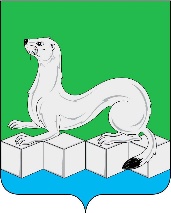 Контрольно – счетная палатаУсольского муниципального районаИркутской области665479, Российская Федерация, Иркутская область, Усольский муниципальный район, Белореченское муниципальное образование, рп.Белореченский, здание 100тел./факс (839543) 3-60-86. Е-mail: kspus21@mail.ruОКПО 75182332, ОГРН 1213800025361, ИНН 3801154463 КПП 380101001от 28.12.2022г. №407на №________ от________________Главе Тельминского муниципального образованияЕрофееву М.А.Председателю Думы Тельминского муниципального образованияГришиной Е.Н.ПоказателиРешение Думы от 29.12.2021г. №175Решение Думы от 08.07.2022г. №203Сводная бюджетная росписьОтклонение в сумме гр.4-гр.312345Доходы, в том числе:27136,1931140,09 31140,09-Налоговые и неналоговые доходы, из них:10697,412186,3912186,39--налоговые доходы10336,411707,3911707,39--неналоговые доходы331479,00479,00-Безвозмездные поступления 16438,818953,7018953,70-Расходы 27537,3431933,8331933,83-Дефицит (-) / Профицит (+)-401,15-793,74-793,74-%3,756,846,84-ПоказателиУтвержденные бюджетные назначения    (с учетом изменений         на 01 октября)Утвержденные бюджетные назначения    (с учетом изменений         на 01 октября)Исполнено за январь-октябрьИсполнено за январь-октябрь% исп.к плануФакт 2022г.к факту 2021г.Показатели2021 год2022 год2021 год2022 год% исп.к плануФакт 2022г.к факту 2021г.123456=5/3*1007=5-4Доходы, в том числе:30861,6031140,0924365,6625939,7383,301574,06Налоговые и неналоговые доходы, из них:11889,6012186,398868,089503,0977,98635,01налоговые доходы10869,6011708,398034,739068,7877,461034,05неналоговые доходы1020,00478,00833,36434,3090,86-399,06Безвозмездные поступления 18972,0018953,7015497,5716436,6386,72939,06Расходы 31500,4531933,8324164,2124696,4877,34532,27Дефицит (-) / Профицит (+)-638,85-793,74201,451243,24хх% 5,376,51ххххНаименование доходаПлановые назначения 2022 годИсполнение за 9 месяцевИсполнение за 9 месяцевИсполнение за 9 месяцевИсполнение за 9 месяцевОтклонение 2022/2021Отклонение 2022/2021Наименование доходаПлановые назначения 2022 год2022 год2022 год2021 год2021 годсумма%Наименование доходаПлановые назначения 2022 годсумма% к прогнозусумма% исполнениясумма%Всего доходов31140,0925939,7383,3024365,6678,951574,06106,4Налоговые и неналоговые доходы12186,399503,0977,988868,0874,59635,01107,1налоговые доходы11708,399068,7877,468034,7373,921034,05112,8неналоговые доходы478434,390,86833,3681,70-399,0652,11Безвозмездные поступления 18953,716436,6386,7215497,5781,69939,06106,06Наименование доходаПлановые назначения доходов на 2022 год Исполнение за 9 месяцев Исполнение за 9 месяцев Исполнение за 9 месяцев Исполнение за 9 месяцев Исполнение за 9 месяцев Отклонение2022/2021Отклонение2022/2021Наименование доходаПлановые назначения доходов на 2022 год 2022 год2022 год2022 год2021 год2021 годОтклонение2022/2021Отклонение2022/2021Наименование доходаПлановые назначения доходов на 2022 год суммадоля, %% исполн.Суммадоля, %сумма%Налоговые доходы, из них:11708,399068,7877,468034,731034,05112,87Налог на доходы физических лиц5963,004787,7450,3880,293652,2741,181135,47131,09Акцизы по подакцизным товарам (продукции), производимым на территории РФ2023,391740,5718,3286,021704,519,2236,07102,12Налоги на совокупный доход, в том числе501,00500,455,2799,89627,367,07-126,9179,77Единый сельскохозяйственный налог501,00500,455,2799,89627,367,07-126,9179,77Налоги на имущество3200,002020,8321,2663,152034,2622,94-13,4399,34- налог на имущество физических лиц400,0048,810,5112,20-90,91,03139,7153,70- земельный налог2800,001972,0220,7570,432125,1523,96-153,1392,79Государственная пошлина20,0019,180,2095,9016,330,182,85117,45Неналоговые доходы, из них:478,00434,34,5790,86833,369,40-399,0652,11Доходы от использования имущества, находящегося в гос. и мун. собственности170,00139,731,4782,19120,551,3619,18115,91Доходы от продажи материальных и нематериальных активов250,00247,562,6199,02712,58,03-464,9434,75Доходы от оказания платных услуг и компенсации затрат государства58,0047,160,5081,31--47,16-Прочие неналоговые доходы--0,15--0,3--0,45-50Наименование доходаПлановые назначения доходов на 2022 годИсполнение за 9 месяцев Исполнение за 9 месяцев Исполнение за 9 месяцев Исполнение за 9 месяцев Исполнение за 9 месяцев Отклонение2022/2021Отклонение2022/2021Наименование доходаПлановые назначения доходов на 2022 год2022 год2022 год2022 год2021 год2021 годОтклонение2022/2021Отклонение2022/2021Наименование доходаПлановые назначения доходов на 2022 годсуммадоля, %% исполн.суммадоля, %сумма%Безвозмездные поступления, из них:18953,7016436,63-86,7215497,57-939,06106,06дотации14834,3012478,5575,9284,1211354,1773,261124,38109,90субсидии3739,503678,0822,3898,361125,907,272552,18В 3,2 разасубвенции379,90280,001,7073,70264,001,7016,00106,06иные межбюджетные трансферты----2753,517,77-2753,5-Наименование показателяИсполнено за 9 месяцев 2021г.Пер.план на 2022г. Уточн. План на01.10.2022г.(ф.0503117)Испол.за 9 месяцев 2022г.Исполнение за 9 месяцев 2022годаИсполнение за 9 месяцев 2022годаИсполнение за 9 месяцев 2022годаИсполнение за 9 месяцев 2022годаНаименование показателяИсполнено за 9 месяцев 2021г.Пер.план на 2022г. Уточн. План на01.10.2022г.(ф.0503117)Испол.за 9 месяцев 2022г.к показателям 9 месяцев 2021г.к показателям 9 месяцев 2021г.к уточн. плану на 01.10.2022г.к уточн. плану на 01.10.2022г.Наименование показателяИсполнено за 9 месяцев 2021г.Пер.план на 2022г. Уточн. План на01.10.2022г.(ф.0503117)Испол.за 9 месяцев 2022г.суммагр.5-гр.2%суммагр.4-гр.5%123456789Расходы бюджета, всего24164,2127537,3431933,8324696,47532,26102,207237,3677,34Общегосударственные вопросы11618,0013847,715432,912437,55819,55107,052995,3580,59Национальная оборона264,00356,9379,2280,0016,00106,0699,273,84Национальная безопасность и правоохранительная деятельность222,9214,00194,0097,29-125,6343,6496,7150,15Национальная экономика2599,364176,093776,592299,08-300,2888,451477,5160,88Жилищно-коммунальное хозяйство1634,622483,44286,43351,911717,29В 2раза934,4978,20Образование91,4303130,99-60,4133,910,0199,97Культура, кинематография4734,235806,557095,975754,931020,7121,561341,0481,10Социальная политика99,62150149117,8218,2118,2731,1879,07Физическая культура и спорт2694,04256256118,9-2575,144,41137,146,45Обслуживание государственного и муниципального долга011-0-1-Межбюджетные трансферты общего характера бюджетам бюджетной системы российской федерации206415,7331,762082100,97123,7662,70Наименование Утверждено СБР с изменениями на отчетную датуИсполнено за 9 месяцев 2022 года Исполнено за 9 месяцев 2022 года Исполнено за 9 месяцев 2022 года Исполнено за 9 месяцев 2021 годаИсполнено за 9 месяцев 2021 годаОтклонение2022/2021 %Наименование Утверждено СБР с изменениями на отчетную датусумма% к СБР долясуммадоляОтклонение2022/2021 %Расходы бюджета - всего31933,8324696,4777,34-24164,21-102,20Расходы на выплаты персоналу в целях обеспечения выполнения функций государственными (муниципальными) органами, казенными учреждениями, органами управления государственными внебюджетными фондами (100)16413,712809,1178,0451,8712078,9949,99106,04Закупка товаров, работ и услуг для государственных (муниципальных) нужд (200)12512,679147,2173,1037,047793,2832,25117,37Социальное обеспечение и иные выплаты населению (300)140,00111,3379,520,4599,620,41111,75Капитальные вложения в объекты государственной (муниципальной) собственности (400)----2600,010,76-Межбюджетные трансферты (500) 331,76208,0062,700,84206,000,85100,97Обслуживание государственного и муниципального долга (700)1,00---0--Иные бюджетные ассигнования (800)2534,702420,8295,519,801386,325,74174,62№ п/пНаименование муниципальной программыУтвержденный план на 2022 годИсполнено за 9 месяцев 2022 года% испол-нения123451.«Формирование устойчивой экономической базы городского поселения Тельминского муниципального образования»14586,7611366,6877,922.«Гражданская оборона и предупреждение ЧС на территории городского поселения Тельминского муниципального образования»19497,2950,153.«Развитие муниципального хозяйства городского поселения Тельминского муниципального образования»4131,292564,762,084.«Формирование комфортной городской среды на территории Тельминского муниципального образования»1641,21579,6596,255.«Социальное развитие в городском поселении Тельминского муниципального образования»7531,986022,6479,966.«Подготовка объектов коммунальной инфраструктуры к отопительному сезону в городском поселении Тельминского муниципального образования»21581474,8168,34Итого 30243,2323105,7776,40Наименование муниципальных программСБР Исполнено за 9 месяцев 2022 годаИсполнено за 9 месяцев 2022 годаИсполнено за 9 месяцев 2022 годаИсполнено за 9 месяцев 2021 годаИсполнено за 9 месяцев 2021 годаИсполнено за 9 месяцев 2021 годаНаименование муниципальных программСБР сумма%суммасумма%Исполнено расходов на уровне 50%-70%Исполнено расходов на уровне 50%-70%Исполнено расходов на уровне 50%-70%Исполнено расходов на уровне 50%-70%Исполнено расходов на уровне 50%-70%Исполнено расходов на уровне 50%-70%Исполнено расходов на уровне 50%-70%Исполнено расходов на уровне 50%-70%«Гражданская оборона и предупреждение ЧС на территории городского поселения Тельминского муниципального образования»194,0097,2950,15222,92222,9281,5«Развитие муниципального хозяйства городского поселения Тельминского муниципального образования»4131,292564,7062,083479,753479,7571,8«Подготовка объектов коммунальной инфраструктуры к отопительному сезону в городском поселении Тельминского муниципального образования»2158,001474,8168,34636,38636,3899,1Исполнено расходов на уровне более 70,1-100%Исполнено расходов на уровне более 70,1-100%Исполнено расходов на уровне более 70,1-100%Исполнено расходов на уровне более 70,1-100%Исполнено расходов на уровне более 70,1-100%Исполнено расходов на уровне более 70,1-100%Исполнено расходов на уровне более 70,1-100%Исполнено расходов на уровне более 70,1-100%«Формирование устойчивой экономической базы городского поселения Тельминского муниципального образования»14586,7611366,6877,9212033,2512033,2574,6«Социальное развитие в городском поселении Тельминского муниципального образования»7531,986022,6479,967527,97527,981,3«Формирование комфортной городской среды на территории Тельминского муниципального образования»1641,201579,6596,25---Наименование муниципальной программы № дата постановления Объем бюджетных ассигнований (в паспорте программы)Объем бюджетных ассигнований (в бюджете на 2022 год)Отклоне-ния12345«Формирование устойчивой экономической базы городского поселения Тельминского муниципального образования»от 11.11.2019г. №379 (в ред. от 17.10.2022г. №294)17159,0014586,762572,2«Гражданская оборона и предупреждение ЧС на территории городского поселения Тельминского муниципального образования»от 15.02.2019г. №37 (в ред. от 17.10.2022г. №295)280,50194,086,5«Формирование комфортной городской среды на территории Тельминского муниципального образования»от 29.12.2017г. №511 (в ред. от 19.10.2021г. №228)1641,291641,290«Развитие муниципального хозяйства городского поселения Тельминского муниципального образования»от 11.11.2019г. №380 (в ред. от 17.10.2022г. №296)4165,44131,2934,11«Социальное развитие в городском поселении Тельминского муниципального образования»от 26.06.2019г. №49 (в ред. от 17.11.2021г. №271)8444,007531,98912,02«Подготовка объектов коммунальной инфраструктуры к отопительному сезону в городском поселении Тельминского муниципального образования»от 12.02.2019г. №34 (в ред. от 17.10.2022г.№293)5314,002158,003156,00Наименование непрограммных расходовБюджетные ассигнованияна 2022 годИсполнено за 9 месяцев 2022 года% испол.Не исполнено12345Всего, в том числе за счет:1690,601590,7094,0999,9ФБ, в том числе:379,2280,0073,8499,2Субвенция бюджетам поселений на осуществление первичного воинского учета на территориях, где отсутствуют военные комиссариаты379,2280,0073,8499,2ОБ, в том числе:0,700,00-0,7Субвенция на выполнение передаваемых полномочий субъектов Российской Федерации на осуществление областного государственного полномочия по определению перечня должностных лиц органов местного самоуправления0,700,00-0,7МБ, в том числе:1310,701310,70100,000Обеспечение проведение выборов и референдумов1310,701310,70100,000НаименованиеНомер (код) счетабюджетного учетаДебиторская задолженность на 01.01.2022г.Дебиторская задолженность на 01.10.2022г.Увеличение (+)НаименованиеНомер (код) счетабюджетного учетаДебиторская задолженность на 01.01.2022г.Дебиторская задолженность на 01.10.2022г.Снижение (-)12345Дебиторская задолженность, всего, в том числе32316,2129200,89-3115,31Расчеты по доходам1 205 00 00032305,4429153,73-3151,71Расчеты по выданным авансам1 206 00 00010,76--10,76Расчеты по ущербу и иным доходам1 209 00 000-47,1647,16НаименованиеНомер (код) счетабюджетного учетаКредиторская задолженность на 01.01.2022г.Кредиторская задолженность на 01.10.2022г.Увеличение (+)НаименованиеНомер (код) счетабюджетного учетаКредиторская задолженность на 01.01.2022г.Кредиторская задолженность на 01.10.2022г.Снижение (-)12345Кредиторская задолженность, всего, в том числе35119,2133087,72-2031,49Расчеты по доходам1 205 00 0002352,302574,07221,77Расчеты по ущербу и иным доходам1 209 00 00047,1647,16Расчеты по принятым обязательствам1 302 00 00022,54650,77628,23Расчеты по платежам в бюджеты1 303 00 0007,32416,16408,84Расчеты по удержаниям из выплат по оплате труда1 304 00 000-8,88,8Доходы будущих периодов1 401 40 00031171,4027825,07-3346,33Резервы предстоящих расходов1 401 60 0001565,651565,650